Curriculum vitae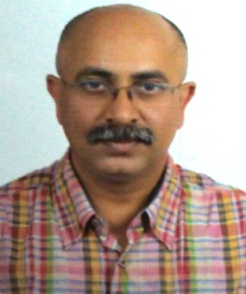 AGASTYA ARUNACHAL, 47BX-1315, Tower-3, Ashiana Upvan, Ahinsa Khand-2, Indirapuram, Ghaziabad-201014Ph No. 9811705535PRESENT ASSIGNMENTS:Scripting for “GYAN VIGYAN” – a science based weekly show for DD and Rajya Sabha TVVoicing for “Mandi.Com” – weekly show for Kisan TVTRANSLATION FROM ENGLISH TO HINDI:Translation of research works from Indian Council of world affairsTranslation of a book aimed at Indo-US relations “OM Shanti.”Translation for one of the largest translation agencies of world - OHTTranslated some Achieved essays of “Organizer.”Translated and proof read of “Helper electrician book.”Translation of “Shriram Ujjawal Notes.”Many other translation works for agency “Lexican Services.”RADIO ASSIGNMENTS:Software production “RAMRAJYA KI OR” in pipeline for “Scube TV” – a US based radio channel aimed at Indian NRIs.Some story writing for “Time Machine with Nilesh Misra” for Savaan Radio.TV EXPERIENCE:Experience of over 20 years in Media, out of which 9 years in prominent news channels such as TVI, Aaj Tak & India TV. JOB RESPONSIBILITIES IN PREVIOUS NEWS CHANNELS:Planning and execution of News Bulletins and Programs like: a) Entertainment programb) Health/ Jyotish Bulletinsc) Sports Bulletinsd) News based special programse) Fast news bulletinsf) Crime showsg) Coordination with marketing and networking team for overall planningJOB PROFILE IN PREVIOUS NEWS ORGANIZATIONS: SOME NOTICEABLE EVENTS IN NEWS ORGANIZATIONS :July 2005: Terrorist attack on Ayodhya. Used my personal contacts with CRPF deployed at Ayodhya and we were far ahead of any news channel in terms of accuracy of news.2008: I was made night shift in charge at India TV in order to strengthen morning band. Consistency in plans yielded results after only three months. With improvement of morning band rating India TV was at number one position for continuous ten weeks. March 2009: As head of Voice of India UP/UKD channel decided to play up controversial statement of BJP leader Varun Gandhi. The news was noticed by UP government and a case was filed. I was one of the witnesses in this case registered at Pilibhit.November 2011: Decided and planned to play up Bhanwari Devi controversial CD. The program raised eyebrows of the then Central Government; Jodhpur High Court took suo motto of the program. A case was filed against accused and congress leader Mahipal Maderna. Maderna was ousted from his party and is still in jail. The case is going on.October 2012: Established regional channel of Pearls NCR, which in no time was perceived as hard core news oriented channel. OTHER IMPORTANT ASSIGNMENTS:FEATURE FILMS:Guest Appearance in an upcoming feature film “THE VIRGIN DIARIES.” Worked as Production Assistant in Film by NFDC named ‘KALI SALWAR’ in 1999-2000Guest Appearance and part scripting in short film “The Night Before The Surgical Strike.”DOCUMENTARIES:- Scripting and Direction of a documentary Named "Kashmir: Kal Aaj aur Kal" telecast on DD1 in December 1998.- Scripting and Direction of six episodes of Wildlife in Jammu& Kashmir telecast DD1 from October 1998 onwards.- Assistant Director of a Documentary - Primary Education in Bihar & Orissa for UNESCO in Nov 1996.- Production controller of Documentary named "Sabko Ghar, Sukhi Sansar" made for ministry of Urban Development & Employment in October 1995.- Production Controller of a Youth Affairs Programmed named SPICES telecast on DD1 from September 1994 onwards.- Scripting, Voicing/dubbing of various news/news programs/documentaries.MAGAZINE:Wrote several columns for monthly magazine “Shakshiyat” as guest journalist.TEACHING EXPERIENCE:Taught under graduate and post graduate students of Mass Communication and Journalism at NRAI, Gulmohar Park, New Delhi.CLUB MEMBERSHIP:Press Club of IndiaDelhi & District Cricket Association (Honorary Menber)EDUCATION:BA History (Hons), from Ramjas College, Delhi University, 1992PG Diploma in Industrial Relations & Personnel Management from Bhartiya Vidya Bhawan, 1995Masters in Journalism & Mass Communication from ELLIM University, Sikkim, 2013ORGANIZATIONJOINING DATELEAVING DATELAST POSITION HELDJOB RESPONSIBILITIESSAMACHAR PLUS (Raj)14/12/2015Consultant EditorOutput HeadP7 NEWS17/07/201030/11/2014Output HeadOverall Planning for the given band + future planningPEARLS NCR (Sister Company of P7 NEWS)01/09/201213/05/2013Output HeadLead Role in Take off and Establishing of new channelINDIA NEWS13/04/200917/07/2010Associate Executive ProducerScripting, Planning for Bulletins/Programs in ShiftVOICE OF INDIA-UP/UKD21/08/200813/04/2009Associate Executive ProducerOverall Head of Regional Channel – VOI (UP/UKD)INDIA TV24/12/200721/08/2008Senior ProducerPlanning, Scripting, leading team for Morning BandAAJ TAK04/11/200217/12/2007Associate Senior ProducerRundown, Scripting, Night/Morning shift In-chargeSAHARA TV13/05/200031/10/2002Senior Assistant ProducerRundown, Scripting, Packaging, Planning for Morning BulletinTVI13/05/199620/06/1999Assistant ProducerScripting, Packaging, News Anchoring, City Reporting